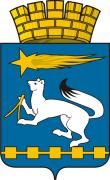 АДМИНИСТРАЦИЯ ГОРОДСКОГО ОКРУГА НИЖНЯЯ САЛДАП О С Т А Н О В Л Е Н И Е17.09.2019   									         № 611г. Нижняя СалдаО внесении изменений в Перечень земельных участков, планируемых для предоставления в собственность бесплатно для индивидуального жилищного строительства на территории городского округа Нижняя Салда в 2019 годуВ соответствии со статьями 39.5, 39.19 Земельного кодекса Российской Федерации, статьями 22, 26 Закона Свердловской области от 07 июля                   2004 года № 18-ОЗ «Об особенностях регулирования земельных отношений                     на территории Свердловской области», руководствуясь Положением                         о предоставлении однократно бесплатно земельных участков в собственность отдельным категориям граждан для индивидуального жилищного строительства, утвержденным решением Думы городского округа Нижняя Салда от 20.05.2010 № 37/10 (с изменениями от 20.01.2011 № 47/2,                от 17.02.2011 № 48/10, от 16.02.2012 № 63/5), администрация городского округа Нижняя СалдаПОСТАНОВЛЯЕТ:1. Внести изменения в Перечень земельных участков, планируемых                   для предоставления в собственность бесплатно для индивидуального жилищного строительства на территории городского округа Нижняя Салда                в 2019 году, утвержденный постановлением администрации городского округа Нижняя Салда от 14.01.2019 № 6 (с изменениями от 24.01.2019 № 44, от 19.02.2019 № 96, от 13.05.2019 № 300, от 27.05.2019 № 324, от 22.07.2019 № 489), дополнив пунктом 74 следующего содержания:2. Опубликовать настоящее постановление в газете «Городской вестник плюс», а также разместить на официальном сайте и информационном стенде администрации городского округа Нижняя Салда.3. Контроль за исполнением настоящего постановления оставляю                   за собой.Глава городского округа			                                      Е.В. Матвеева«74.улица Шульгина, № 8566:55:0303043:120819,00»